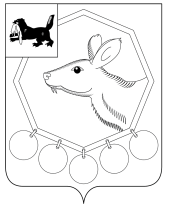  15.01. 2018 № 1п/18РОССИЙСКАЯ ФЕДЕРАЦИЯИРКУТСКАЯ ОБЛАСТЬМУНИЦИПАЛЬНОЕ ОБРАЗОВАНИЕ«БАЯНДАЕВСКИЙ РАЙОН»ПОСТАНОВЛЕНИЕ АДМИНИСТРАЦИИОБ УТВЕРЖДЕНИИ ПОЛОЖЕНИЯ О СОСТАВЕ, ПОРЯДКЕ ПОДГОТОВКИ ГЕНЕРАЛЬНЫХ ПЛАНОВ СЕЛЬСКИХ ПОСЕЛЕНИЙ БАЯНДАЕВСКОГО РАЙОНА, И ВНЕСЕНИЯ В НИХ ИЗМЕНЕНИЙВ целях соблюдения права человека на благоприятные условия жизнедеятельности, прав и законных интересов правообладателей земельных участков и объектов капитального строительства, в соответствии со ст. ст. 14, 15 Федерального закона № 131-ФЗ от 06.10.2003 г. «Об общих принципах организации местного самоуправления в Российской Федерации», ст. 9, 18, 23-28 Градостроительного кодекса РФ, ст. ст. 33, 48 Устава муниципального образования «Баяндаевский район»,  ПОСТАНОВЛЯЮ: 1. Утвердить положение о  составе, порядке подготовки  генеральных планов  сельских поселений Баяндаевского района, и внесение в них изменений (Приложение № 1).           2. Опубликовать настоящее постановление в районной газете «Заря» и разместить на официальном сайте МО «Баяндаевский район» в информационно-телекоммуникационной сети «Интернет».         3. Контроль за исполнением настоящего постановления оставляю за собой. Мэр МО «Баяндаевский район»А.П. ТабинаевПриложение № 1 к постановлению администрации МО «Баяндаевский район»от 15.01.2018 № 1п/18Положение о  составе, порядке подготовки  генеральных планов  сельских поселений Баяндаевского района, и внесение в них измененийГлава I. ОБЩИЕ ПОЛОЖЕНИЯ1. Настоящее Положение о порядке подготовки изменений и внесение их в генеральные планы сельских поселений Баяндаевского района (далее – Положение) разработано в соответствии со статьями 9, 18, 23 - 24 Градостроительного кодекса Российской Федерации, Законом Иркутской области от 23.07.2008 № 59-оз «О градостроительной деятельности в Иркутской области».2. Положение устанавливает требования к составу, порядку подготовки генерального плана сельского поселения и порядку внесения изменений в генеральный план сельского поселения,  а также порядок реализации генерального плана сельского поселения.3. Территориальное планирование направлено на определение в документах территориального планирования назначения территорий исходя из совокупности социальных, экономических, экологических и иных факторов в целях обеспечения устойчивого развития территорий, развития инженерной, транспортной и социальной инфраструктур, обеспечения учета интересов граждан и их объединений, Российской Федерации, субъектов Российской Федерации, муниципальных образований.Глава II. ОБЩИЕ ТРЕБОВАНИЯ К ПОДГОТОВКЕ ПРОЕКТА ГЕНЕРАЛЬНОГО ПЛАНА1. Подготовка проекта генерального плана осуществляется на основании решения главы муниципального образования.2. Финансирование подготовки проекта генерального плана осуществляется за счет средств, предусмотренных на эти цели в местном бюджете на соответствующий год, иных источников финансирования, определенных законодательством.3.  Проект генерального плана выполняется на электронных носителях и дублируется на бумажных носителях.4. Подготовку проекта генерального плана выполняют организации, отвечающие требованиям законодательства Российской Федерации, предъявляемым к работам данного вида.Глава III.  CОСТАВ ПРОЕКТА ГЕНЕРАЛЬНОГО ПЛАНА1. В соответствии с Градостроительным кодексом Российской Федерации генеральный план содержит утверждаемую часть и материалы по обоснованию.2. Генеральный план содержит:1) положение о территориальном планировании;2) карту планируемого размещения объектов местного значения поселения или городского округа;3) карту границ населенных пунктов (в том числе границ образуемых населенных пунктов), входящих в состав поселения или городского округа;4) карту функциональных зон поселения или городского округа.4. Положение о территориальном планировании, содержащееся в генеральном плане, включает в себя:1) сведения о видах, назначении и наименованиях планируемых для размещения объектов местного значения поселения, городского округа, их основные характеристики, их местоположение (для объектов местного значения, не являющихся линейными объектами, указываются функциональные зоны), а также характеристики зон с особыми условиями использования территорий в случае, если установление таких зон требуется в связи с размещением данных объектов;2) параметры функциональных зон, а также сведения о планируемых для размещения в них объектах федерального значения, объектах регионального значения, объектах местного значения, за исключением линейных объектов.5. На указанных в пунктах 2 - 4 части 3 настоящей статьи картах соответственно отображаются:1) планируемые для размещения объекты местного значения поселения, городского округа, относящиеся к следующим областям:а) электро-, тепло-, газо- и водоснабжение населения, водоотведение;б) автомобильные дороги местного значения;в) физическая культура и массовый спорт, образование, здравоохранение, обработка, утилизация, обезвреживание, размещение твердых коммунальных отходов в случае подготовки генерального плана городского округа;г) иные области в связи с решением вопросов местного значения поселения, городского округа;2) границы населенных пунктов (в том числе границы образуемых населенных пунктов), входящих в состав поселения или городского округа;3) границы и описание функциональных зон с указанием планируемых для размещения в них объектов федерального значения, объектов регионального значения, объектов местного значения (за исключением линейных объектов) и местоположения линейных объектов федерального значения, линейных объектов регионального значения, линейных объектов местного значения.6. К генеральному плану прилагаются материалы по его обоснованию в текстовой форме и в виде карт.7. Материалы по обоснованию генерального плана в текстовой форме содержат:1) сведения о планах и программах комплексного социально-экономического развития муниципального образования (при их наличии), для реализации которых осуществляется создание объектов местного значения поселения, городского округа;2) обоснование выбранного варианта размещения объектов местного значения поселения, городского округа на основе анализа использования территорий поселения, городского округа, возможных направлений развития этих территорий и прогнозируемых ограничений их использования, определяемых в том числе на основании сведений, содержащихся в информационных системах обеспечения градостроительной деятельности, федеральной государственной информационной системе территориального планирования, в том числе материалов и результатов инженерных изысканий, содержащихся в указанных информационных системах, а также в государственном фонде материалов и данных инженерных изысканий;3) оценку возможного влияния планируемых для размещения объектов местного значения поселения, городского округа на комплексное развитие этих территорий;4) утвержденные документами территориального планирования Российской Федерации, документами территориального планирования субъекта Российской Федерации сведения о видах, назначении и наименованиях планируемых для размещения на территориях поселения, городского округа объектов федерального значения, объектов регионального значения, их основные характеристики, местоположение, характеристики зон с особыми условиями использования территорий в случае, если установление таких зон требуется в связи с размещением данных объектов, реквизиты указанных документов территориального планирования, а также обоснование выбранного варианта размещения данных объектов на основе анализа использования этих территорий, возможных направлений их развития и прогнозируемых ограничений их использования;5) утвержденные документом территориального планирования муниципального района сведения о видах, назначении и наименованиях планируемых для размещения на территории поселения, входящего в состав муниципального района, объектов местного значения муниципального района, их основные характеристики, местоположение, характеристики зон с особыми условиями использования территорий в случае, если установление таких зон требуется в связи с размещением данных объектов, реквизиты указанного документа территориального планирования, а также обоснование выбранного варианта размещения данных объектов на основе анализа использования этих территорий, возможных направлений их развития и прогнозируемых ограничений их использования;6) перечень и характеристику основных факторов риска возникновения чрезвычайных ситуаций природного и техногенного характера;7) перечень земельных участков, которые включаются в границы населенных пунктов, входящих в состав поселения, городского округа, или исключаются из их границ, с указанием категорий земель, к которым планируется отнести эти земельные участки, и целей их планируемого использования;8) сведения об утвержденных предметах охраны и границах территорий исторических поселений федерального значения и исторических поселений регионального значения.8. Материалы по обоснованию генерального плана в виде карт отображают:1) границы поселения, городского округа;2) границы существующих населенных пунктов, входящих в состав поселения, городского округа;3) местоположение существующих и строящихся объектов местного значения поселения, городского округа;4) особые экономические зоны;5) особо охраняемые природные территории федерального, регионального, местного значения;6) территории объектов культурного наследия;7) территории исторических поселений федерального значения, территории исторических поселений регионального значения, границы которых утверждены в порядке, предусмотренном статьей 59 Федерального закона от 25 июня 2002 года N 73-ФЗ "Об объектах культурного наследия (памятниках истории и культуры) народов Российской Федерации";8) зоны с особыми условиями использования территорий;9) территории, подверженные риску возникновения чрезвычайных ситуаций природного и техногенного характера;10) границы лесничеств, лесопарков;11) иные объекты, иные территории и (или) зоны, которые оказали влияние на установление функциональных зон и (или) планируемое размещение объектов местного значения поселения, городского округа или объектов федерального значения, объектов регионального значения, объектов местного значения муниципального района.Глава IV. ПОРЯДОК ПОДГОТОВКИ ПРОЕКТА ГЕНЕРАЛЬНОГО ПЛАНА1. Подготовка проекта генерального плана муниципального образования осуществляется в соответствии с положениями Градостроительного кодекса Российской Федерации, Законом Иркутской области от 23.07.2008 № 59-оз «О градостроительной деятельности в Иркутской области» с учетом особенностей, установленных настоящей главой.2. Решение о подготовке проекта генерального плана принимается Мэром Баяндаевского района. Мэр Баяндаевского района может делегировать принятие решение о подготовке проекта генерального плана главе сельского поселения.3. Решение о подготовке проекта генерального плана подлежит официальному опубликованию в порядке, установленном для официального опубликования муниципальных правовых актов, иной официальной информации, и размещение указанного сообщения на официальном сайте сельского поселения и на официальном сайте Баяндаевского района  в сети "Интернет". Сообщение о принятии такого решения также может быть распространено по радио и телевидению.4. Решение о подготовке проекта генерального плана в семидневный срок со дня принятия направляется:- в Правительство Иркутской области, - в случае принятия такого решения главой сельского поселения также  в администрацию Баяндаевскогого района,- в случае принятия решения мэром Баяндаевсого района также в администрацию сельского поселения.  5. Правительство Иркутской области, администрация Баяндаевского района, администрация сельского поселения вправе направить свои предложения по подготовке проекта генерального плана муниципального образования в течение тридцати дней со дня получения решения о подготовке проекта генерального плана.6. Заинтересованные лица вправе направить свои предложения для учета при подготовке проекта генерального плана муниципального образования в течение тридцати дней со дня официального опубликования решения о подготовке проекта генерального плана в администрацию Баяндаевского района (в случае принятия решения о подготовке главой сельского поселения – в администрацию сельского поселения).7. Закупки товаров, работ, услуг в целях разработки проекта генерального плана осуществляются в соответствии с законодательством Российской Федерации о контрактной системе в сфере закупок товаров, работ, услуг для обеспечения государственных и муниципальных нужд.8. В соответствии со статьей 9 Градостроительного кодекса Российской Федерации подготовка генерального плана осуществляется на основании стратегий (программ) развития отдельных отраслей экономики, приоритетных национальных проектов, межгосударственных программ, программ социально-экономического развития области, планов и программ комплексного социально-экономического развития муниципального образования с учетом программ, принятых в установленном порядке и реализуемых за счет средств федерального бюджета, бюджета области, местного бюджета, решений органов государственной власти, органов местного самоуправления, иных главных распорядителей средств соответствующих бюджетов, предусматривающих создание объектов федерального значения, объектов регионального значения, объектов местного значения, инвестиционных программ субъектов естественных монополий, организаций коммунального комплекса и сведений, содержащихся в федеральной государственной информационной системе территориального планирования, а также с учетом предложений заинтересованных лиц.9. Подготовка проекта генерального плана осуществляется в соответствии с требованиями статьи 9 Градостроительного кодекса Российской Федерации и с учетом региональных и местных нормативов градостроительного проектирования, а также с учетом предложений заинтересованных лиц.10. Разработанный организацией – разработчиком проект генерального плана подлежит проверке администрацией Баяндаевского района на соответствие требованиям, установленным законодательством Российской Федерации и муниципальными правовыми актами.11. Администрация сельского поселения обеспечивает доступ к проекту генерального плана и материалам по его обоснованию в информационной системе территориального планирования (ФГИС ТП) с использованием официального сайта в сети «Интернет», определенного федеральным органом исполнительной власти, уполномоченным на осуществление контроля за соблюдением порядка ведения информационной системы территориального планирования не менее, чем за три месяца до утверждения генерального плана.12. Правообладатели земельных участков и объектов капитального строительства, если их права и законные интересы нарушаются или могут быть нарушены в результате утверждения генерального плана, вправе оспорить генеральный план в судебном порядке.13. Подготовленный проект генерального плана подлежит рассмотрению на публичных слушаниях. Полномочия по организации и проведению публичных слушаний могут быть переданы администрации сельского поселенияV. ПОРЯДОК СОГЛАСОВАНИЯ ПРОЕКТА ГЕНЕРАЛЬНОГО ПЛАНА1. Проект генерального плана до его утверждения подлежит обязательному согласованию в порядке, установленном уполномоченным Правительством Российской Федерации федеральным органом исполнительной власти.2. Проект генерального плана до его утверждения подлежит согласованию с:1) с уполномоченным Правительством Российской Федерации федеральным органом исполнительной власти в порядке, установленном этим органом, в следующих случаях:- в соответствии с документами территориального планирования Российской Федерации планируется размещение объектов федерального значения на территориях поселения, городского округа;- предусматривается включение в соответствии с указанным проектом в границы населенных пунктов (в том числе образуемых населенных пунктов), входящих в состав поселения, городского округа, земельных участков из земель лесного фонда, за исключением случаев, предусмотренных частью 19 статьи 24 Градостроительного кодекса Российской Федерации;- на территориях поселения, городского округа находятся особо охраняемые природные территории федерального значения;- предусматривается размещение в соответствии с указанным проектом объектов местного значения поселения, городского округа, которые могут оказать негативное воздействие на водные объекты, находящиеся в федеральной собственности.2) Проект генерального плана подлежит согласованию с высшим исполнительным органом государственной власти субъекта Российской Федерации, в границах которого находится поселение или городской округ, в следующих случаях:- в соответствии с документами территориального планирования субъекта Российской Федерации планируется размещение объектов регионального значения на территориях поселения, городского округа;- предусматривается в соответствии с указанным проектом включение в границы населенных пунктов (в том числе образуемых населенных пунктов), входящих в состав поселения, городского округа, земельных участков из земель сельскохозяйственного назначения или исключение из границ этих населенных пунктов земельных участков, которые планируется отнести к категории земель сельскохозяйственного назначения;- на территориях поселения, городского округа находятся особо охраняемые природные территории регионального значения. 3) с органами местного самоуправления муниципального района, в границах которого находится поселение (для поселений), в случае если:– в соответствии с документами территориального планирования муниципального района планируется размещение объектов местного значения муниципального района на территории муниципального образования;– на территории муниципального образования находятся особо охраняемые природные территории местного значения муниципального района.4) органами местного самоуправления муниципальных образований, имеющих общую границу с поселением, городским округом, в целях соблюдения интересов населения муниципальных образований, имеющих общую границу с поселением, при установлении зон с особыми условиями использования территорий в связи с планируемым размещением объектов местного значения муниципального образования, зон планируемого размещения объектов местного значения, которые могут оказать негативное воздействие на окружающую среду на территории таких муниципальных образований.Иные вопросы не могут рассматриваться при согласовании проекта генерального плана.3. Срок согласования проекта генерального плана не может превышать три месяца со дня поступления уведомления об обеспечении доступа к проекту генерального плана и материалов по его обоснованию в федеральной государственной информационной системе территориального планирования.4. Заключения на проект генерального плана, направленные органами, указанными в пункте 2 настоящей Главы, могут содержать положение о согласии с таким проектом или несогласии с таким проектом с обоснованием принятого решения.В случае если в установленный срок не поступят заключения на проект генерального плана, такой проект считается согласованным.5. В случае поступления от одного или нескольких органов, указанных в пункте 2 настоящей Главы, заключений, содержащих положения о несогласии с проектом генерального плана с обоснованием принятого решения, мэр Баяндаевского района в течение тридцати дней со дня истечения установленного срока согласования такого проекта принимает решение о создании согласительной комиссии. Максимальный срок работы согласительной комиссии не может превышать три месяца.6. Порядок согласования проекта генерального плана и порядок работы согласительной комиссии осуществляются в соответствии с Приказ Министерства экономического развития РФ от 21 июля 2016 г. N 460 "Об утверждении порядка согласования проектов документов территориального планирования муниципальных образований, состава и порядка работы согласительной комиссии при согласовании проектов документов территориального планирования", Постановлением Правительства Иркутской области от 07.11.2012 N 621-пп «Об утверждении Положения о порядке рассмотрения проектов документов территориального планирования муниципальных образований Иркутской области, поступивших на согласование в Правительство Иркутской области, и подготовки на них заключений».7. По результатам работы согласительная комиссия представляет мэру Баяндаевского района:1) документ о согласовании проекта генерального плана без внесения изменений в указанный проект, вместе с проектом генерального плана и протоколом заседания согласительной комиссии;2) документ о согласовании проекта генерального плана с внесением в него изменений, учитывающих все замечания, явившиеся основанием для несогласия с данным проектом, вместе с проектом генерального плана с внесенными в него изменениями и протоколом заседания согласительной комиссии;3) документ об отказе в согласовании проекта документа генерального плана с указанием причин, послуживших основанием принятия такого решения, вместе с несогласованным проектом генерального плана, заключением о несогласии с проектом генерального плана, а также протоколом заседания согласительной комиссии.8. На основании документов и материалов, представленных согласительной комиссией, мэр Баяндаевского района вправе принять решение о направлении согласованного или не согласованного в определенной части проекта генерального плана совместно с протоколом публичных слушаний по проекту генерального плана и заключением о результатах таких публичных слушаний в представительный орган муниципального образования или об отклонении такого проекта и о направлении его на доработку.Глава VI. РЕАЛИЗАЦИЯ ГЕНЕРАЛЬНОГО ПЛАНА1. Реализация генерального плана осуществляется путем:-подготовки и утверждения документации по планировке территории в соответствии с генеральным планом;-принятия в порядке, установленном законодательством Российской Федерации, решений о резервировании земель, об изъятии, в том числе путем выкупа, земельных участков для муниципальных нужд, о переводе земель или земельных участков из одной категории в другую;-создания объектов местного значения на основании документации по планировке территории.2. Реализация генерального плана осуществляется путем выполнения мероприятий, которые предусмотрены программами, утвержденными местной администрацией и реализуемыми за счет средств местного бюджета, или нормативными правовыми актами местной администрации или в установленном местной администрацией порядке решениями главных распорядителей средств местного бюджета, или инвестиционными программами организаций коммунального комплекса.3. В случае, если программы, реализуемые за счет средств местных бюджетов, решения органов местного самоуправления, предусматривающие создание объектов местного значения, инвестиционные программы субъектов естественных монополий, организаций коммунального комплекса приняты до утверждения генерального плана муниципального образования и предусматривают создание объектов местного значения, подлежащих отображению в генеральном плане муниципального образования, но не предусмотренных указанными генеральным планом, такие программы и решения подлежат в двухмесячный срок с даты утверждения указанного генерального плана приведению в соответствие с ними.Глава VII. ПОРЯДОК ПОДГОТОВКИ ВНЕСЕНИЯ ИЗМЕНЕНИЙ В ГЕНЕРАЛЬНЫЙ ПЛАН1. Внесение изменений в генеральный план сельского поселения осуществляется в соответствии со статьями 9, 24 и 25 Градостроительного кодекса Российской Федерации, статьями 11 и 12 Закона Иркутской области от 23.07.2008 № 59-оз «О градостроительной деятельности в Иркутской области» и главой IV настоящего положения, с учетом особенностей, установленных данной главой настоящего Положения.2. Решение о подготовке предложений о внесении изменений в генеральный план муниципального образования области принимается мэром Баяндаевского района. Мэр Баяндаевского района вправе делегировать полномочия по принятию такого решения главе сельского поселения. Решение о подготовке предложений о внесении изменений в генеральный план муниципального образования области подлежит официальному опубликованию в порядке, установленном для официального опубликования муниципальных правовых актов, иной официальной информации, и размещению на официальном сайте Баяндаевского района, сайте администрации сельского поселения в информационно-телекоммуникационной сети "Интернет". В случае его отсутствия такое решение размещается на официальном сайте Правительства Иркутской области в информационно-телекоммуникационной сети "Интернет".3. Основанием для принятия решения является:1) внесение изменений в программу комплексного социально-экономического развития муниципального образования;2) принятие или внесений изменений в существующие программы, реализуемые за счет средств бюджета муниципального образования и предусматривающих создание объектов местного значения муниципального образования,  предусмотренных частью 3 статьи 3.1 Закона Иркутской области от 23.07.2008 № 59-оз «О градостроительной деятельности в Иркутской области»;3) принятие решений органов местного самоуправления муниципального образования,  предусматривающих создание объектов местного значения муниципального образования,  предусмотренных частью 3 статьи 3.1 Закона Иркутской области от 23.07.2008 № 59-оз «О градостроительной деятельности в Иркутской области»;4) направление в орган местного самоуправления муниципального образования инвестиционных программ субъектов естественных монополий, организаций коммунального комплекса;5) поступление обращений о внесении изменений в генеральный план от органов государственной власти Российской Федерации, направленных в связи с утверждением или внесением изменений в схемы территориального планирования Российской Федерации, предусматривающих размещение объектов федерального значения на территории муниципального образования;6) поступление обращений о внесении изменений в генеральный план от органов государственной власти Иркутской области, направленных в связи с утверждением или внесением изменений в схему территориального планирования Иркутской области, предусматривающих размещение объектов регионального значения на территории муниципального образования;7) поступление обращений о внесении изменений в генеральный план от органов местного самоуправления муниципального района, в состав которого входит поселение направленных в связи с утверждением или внесением изменений в схему территориального планирования муниципального района, предусматривающих размещение объектов местного значения муниципального района на территории муниципального образования;8) поступление  обращений заинтересованных лиц об изменении границ населенных пунктов, входящих в состав муниципального образования;9)  наличие необходимости определения в генеральном плане территорий исходя из совокупности социальных, экономических, экологических и иных факторов в целях обеспечения развития инженерной, транспортной и социальной инфраструктур муниципальных образований.10) поступление обращений о внесении изменений в генеральный план от органов государственной власти Российской Федерации, органов государственной власти Иркутской области, органов местного самоуправления Иркутской области, за исключением случаев, предусмотренных подпунктами 5-7 настоящего пункта настоящего Положения, а также предложений о внесении изменений в генеральный план от заинтересованных физических и юридических лиц.4. В случаях, указанных в подпунктах 1-7 пункта 3 настоящей главы, внесение изменений в генеральный план муниципального образования осуществляется в соответствии с частью 7 статьи 26 Градостроительного кодекса Российской Федерации.5. В случаях, указанных в подпунктах 8-10 пункта 3 настоящей главы, заинтересованные лица направляют в администрацию Баяндаевского района (в случае принятия решения о подготовке предложений по внесению изменений в генеральный план главой сельского поселения – в администрацию сельского поселения) предложения о внесении изменений в генеральный план, которое  должно включать в себя материалы состоящие из текстовой и графической части, отражающие испрашиваемые изменения в соответствующих разделах генерального плана.6. Материалы предложения по внесению изменений в генеральный план должны быть выполнены в том же формате, что и утвержденный генеральный план.7. Поступившие предложения рассматриваются администрацией муниципального образования. По итогам рассмотрения поступившие предложения включаются в проект внесения изменений в генеральный план либо при наличии оснований для отказа заявителю направляется мотивированный отказ.10. В случае, если по итогам рассмотрения поступивших предложений, принято решение о подготовке проекта внесения изменений в проект генерального плана  в отношении конкретной части (частей) территории муниципального образования либо в целях размещения конкретного объекта (объектов) федерального, регионального, местного значения, глава администрации принимает решение о подготовке такого проекта внесения изменений в генеральный план с указанием части (частей) территории либо планируемого объекта (объектов).11. Подготовка проекта внесения изменений в генеральный план муниципального образования  осуществляется администрацией Баяндаевского района самостоятельно либо на основании муниципального контракта, заключенного в соответствии с законодательством Российской Федерации о контрактной системе в сфере закупок товаров, работ, услуг для обеспечения государственных и муниципальных нужд, иными лицами. Полномочия по подготовке проекта внесения изменений в генеральный план могут быть переданы в администрацию сельского поселения.12. Основания для отказа в принятии предложений о внесении изменений в генеральный план муниципального образования, поступивших от лиц, указанных в подпунктах 8, 10 пункта 3 настоящей главы являются:1) противоречие стратегиям (программам) развития отдельных отраслей экономики, приоритетным национальным проектам, межгосударственным программам, программам социально-экономического развития субъектов Российской Федерации, планам и программам комплексного социально-экономического развития муниципальных образований; 2) противоречие  программам, принятым в установленном порядке и реализуемым за счет средств федерального бюджета, бюджета Иркутской области, местного бюджета;3) противоречие  решениям органов государственной власти, органов местного самоуправления, иных главных распорядителей средств соответствующих бюджетов, предусматривающих создание объектов федерального значения, объектов регионального значения, объектов местного значения, инвестиционным программам субъектов естественных монополий, организаций коммунального комплекса; 4) противоречие сведениям, содержащимся в федеральной государственной информационной системе территориального планирования;5) противоречие положениям о территориальном планировании, содержащихся в документах территориального планирования Российской Федерации, документах территориального планирования Иркутской области, документах территориального планирования Иркутского района;6) нарушение прав и законных интересов физических и юридических лиц.Мэр МО «Баяндаевский район»                                                                           Табинаев А.П.